一、外部速度模式说明功能说明：通过外部0V ～ +10V 模拟电压来调节伺服电机转速接线：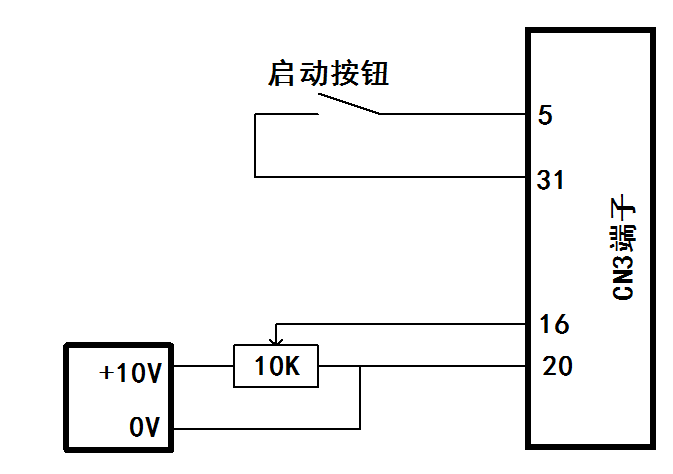 参数设置：步骤1：Pr1.00 = 0Pr1.28 = 1Pr1.43 = 300   （加速时间）Pr1.44 = 300   （减速时间）PR1.36=1000  （10V电压时对应的最高转速）断电重启步骤2：	按上面接线图，接好外部模拟电压，并将电压调到0V；然后调节Pr6.19  使电机处于停止状态；参数设置：Pr1.00 = 0Pr1.28 = 1Pr1.43 = 300   （加速时间）可以根据负载情况自己改变数值越大加速时间越长Pr1.44 = 300   （减速时间）可以根据负载情况自己改变数值越大减速时间越长Pr3.00 = 0Pr3.02 = 设定转速Pr6.01 = 1断电重启接线：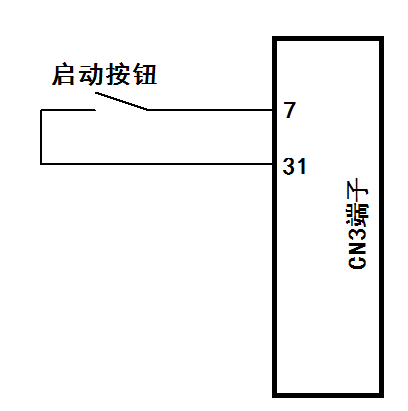 如上图 从CN3端子中接第7脚和第31脚作为启动按钮，按下启动按钮后电机会一直往一个方向转